Na temelju članka 4. stavka 1. Odluke o osnivanju Savjeta mladih Općine Omišalj („Službene novine Primorsko-goranske županije“ broj 22/14) i Zaključka o pokretanju postupka izbora članova Savjeta mladih i njihovih zamjenika („Službene novine Primorsko-goranske županije“ broj 7/23), raspisuje seJAVNI POZIVza isticanje kandidature za članove Savjeta mladih Općine OmišaljI.Savjet mladih Općine Omišalj (dalje u tekstu: Savjet mladih) savjetodavno je tijelo Općinskog vijeća Općine Omišalj (dalje u tekstu: Općinsko vijeće) koje se osniva u cilju aktivnog uključivanja mladih u javni život Općine Omišalj, te promicanja i zagovaranja prava, potreba i interesa mladih na lokalnoj razini.II.Savjet mladih Općine Omišalj broji pet članova, uključujući predsjednika i zamjenika predsjednika.III.U Savjet mladih mogu biti birane osobe s prebivalištem ili boravištem na području općine Omišalj, koje u trenutku podnošenja kandidature imaju od navršenih petnaest (15) do navršenih (30) godina života.Članove Savjeta mladih i njihove zamjenike bira Općinsko vijeće na vrijeme od tri godine.IV.Pravo isticanja kandidata za članove Savjeta mladih i njihove zamjenike imaju udruge mladih i udruge koje se bave mladima, te drugi registrirani oblici organiziranja mladih sa sjedištem na području općine Omišalj, kao i neformalne skupine mladih, a koje se moraju sastojati od najmanje 10 mladih.Ovlašteni predlagatelji kandidatura dužni su osim kandidata za člana Savjeta mladih predložiti i zamjenike za svakog kandidata.V.Prijedlozi kandidata za članove Savjeta mladih podnose se u pisanom obliku, na obrascu u Prilogu ovog Javnog poziva.Prijedlog kandidata obvezno sadrži:	- naziv i sjedište ovlaštenog predlagatelja iz točke IV. ovog Javnog poziva,	- podatke o kandidatima (ime i prezime, datum i godina rođenja i prebivalište)	- obrazloženje prijedloga.Prijedlog mora biti potpisan od ovlaštene osobe. VI.Predlagatelj je dužan uz prijedlog priložiti:	- dokument iz kojeg je vidljivo da kandidat ispunjava uvjet iz točke III. ovog poziva (uvjerenje Policijske postaje o prebivalištu odnosno boravištu kandidata ne starije od šest mjeseci, te presliku osobne iskaznice ili rodnog lista odnosno domovnice kandidata),	- dokument iz kojeg je vidljivo da predlagatelj ispunjava uvjet iz točke IV. ovog poziva (izvadak iz odgovarajućeg registra ne stariji od šest mjeseci),	- preslike osobnih iskaznica za sve predlagatelje kada je predlagatelj neformalna skupina mladih.VII.Prijedlozi kandidata dostavljaju se na adresu Općina Omišalj, Općinsko vijeće, Odbor za izbor, imenovanja i razrješenja, Prikešte 13, do 29. ožujka 2023. godine, bez obzira na način dostave, s naznakom "Prijedlog kandidata za izbor članova Savjeta mladih Općine Omišalj".VIII.Nepravovremeni i nepotpuni prijedlozi neće se uzeti u razmatranje.IX.Nakon zaprimanja kandidatura za članova i zamjenike članova Savjeta mladih, Odbor za izbor, imenovanja i razrješenja (dalje u tekstu: Odbor) obavlja provjeru formalnih uvjeta prijavljenih kandidata te u roku od 15 dana od dana isteka roka za podnošenje prijava, sastavlja izvješće o provjeri formalnih uvjeta te utvrđuje popis važećih kandidatura.X.Izvješće o provjeri formalnih uvjeta i popis važećih kandidatura, Odbor dostavlja Općinskom vijeću te ih objavljuje na web stranicama Općine Omišalj.XI.Općinsko vijeće na prvoj sjednici nakon objave popisa važećih kandidatura za članove i zamjenike članova Savjeta mladih, raspravlja izvješće o provjeri formalnih uvjeta te s popisa važećih kandidatura bira članove i zamjenike članova Savjeta mladih.						            	       PREDSJEDNICA                                                                                                     Dunja Mihelec, v.r.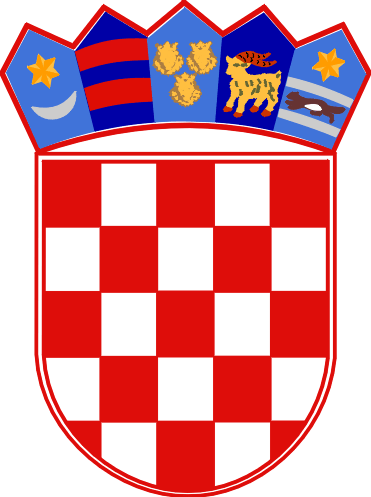 REPUBLIKA HRVATSKAPRIMORSKO-GORANSKA ŽUPANIJAOPĆINA OMIŠALJOPĆINSKO VIJEĆEKLASA: 024-01/23-01/19URBROJ: 2170-30-23-1Omišalj, 14. ožujka 2023.